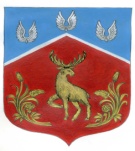 Администрация муниципального образования  Громовское сельское поселение  муниципального образования Приозерский муниципальный район Ленинградской области П О С Т А Н О В Л Е Н И Е21  декабря 2015 года                                       № 623                                                                               В соответствии с Указом Президента РФ от 08.03.2015г. № 120 «О некоторых вопросах противодействия коррупции», и в целях урегулирования вопросов по соблюдению требований к служебному поведению муниципальных служащих и урегулированию конфликта интересов, администрация муниципального образования Громовское сельское поселение  ПОСТАНОВЛЯЕТ:Внести изменения и дополнения в постановление администрации муниципального образования Громовское сельское поселение от 28.08.2014 № 206 «О комиссии по соблюдению требований к служебному поведению муниципальных служащих и урегулированию конфликта интересов администрации муниципального образования Громовское сельское поселение муниципального образования Приозерский муниципальный район Ленинградской области»:пункт 3.1. Положения о комиссии по соблюдению требований к служебному поведению муниципальных служащих и урегулированию конфликта интересов администрации муниципального образования Громовское сельское  поселение муниципального образования Приозерский муниципальный район Ленинградской области внести изменения:п.п..3.1.8. абзац 1  читать в следующей редакции:« 3.1.8. поступившее в соответствии с частью 4 статьи 12 Федерального закона от 25 декабря 2008 г. N 273-ФЗ "О противодействии коррупции" и статьей 64.1 Трудового кодекса Российской Федерации в муниципальный орган уведомление коммерческой или некоммерческой организации о заключении с гражданином, замещавшим должность муниципальной службы в  администрации муниципального образования Громовское сельское поселение, трудового или гражданско-правового договора на выполнение работ (оказание услуг), если отдельные функции государственного управления данной организацией входили в его должностные (служебные) обязанности, исполняемые во время замещения должности в государственном органе, при условии, что указанному гражданину комиссией ранее было отказано во вступлении в трудовые и гражданско-правовые отношения с указанной организацией или что вопрос о даче согласия такому гражданину на замещение им должности в коммерческой или некоммерческой организации либо на выполнение им работы на условиях гражданско-правового договора в коммерческой или некоммерческой организации комиссией не рассматривался.1.2. дополнить п.п.3.1.9.  в следующей редакции:	«3.1.9. заявление муниципального служащего о невозможности выполнить требования Федерального закона № 79-ФЗ от 07.05.2013г. «О запрете отдельным категориям лиц открывать и иметь счета (вклады), хранить наличные денежные средства и ценности в иностранных банках, расположенных за пределами территории Российской Федерации, владеть и (или) пользоваться иностранными финансовыми инструментами» в связи с арестом, запретом распоряжения, наложенными компетентными органами иностранного государства в соответствии с законодательством данного иностранного государства, на территории которого находятся счета (вклады), осуществляется хранение наличных денежных средств и ценностей в иностранном банке и (или) имеются иностранные финансовые инструменты, или в связи с иными обстоятельствами, не зависящими от его воли или воли его супруги (супруга) и несовершеннолетних детей.»;1.3.пункт 5.3. абзац 1 читать в следующей редакции:«5.3. Заседание комиссии проводится в присутствии муниципального служащего, в отношении которого рассматривается вопрос о соблюдении требований к служебному поведению и (или) требований об урегулировании конфликта интересов, или гражданина, замещавшего должность муниципальной службы в муниципальном органе. При наличии письменной просьбы муниципального служащего или гражданина, замещавшего должность муниципальной службы в муниципальном органе, о рассмотрении указанного вопроса без его участия заседание комиссии проводится в его отсутствие. В случае неявки на заседание комиссии муниципального служащего (его представителя) и при отсутствии письменной просьбы муниципального служащего о рассмотрении данного вопроса без его участия рассмотрение вопроса откладывается. В случае повторной неявки муниципального служащего без уважительной причины комиссия может принять решение о рассмотрении данного вопроса в отсутствие муниципального служащего. В случае неявки на заседание комиссии гражданина, замещавшего должность муниципальной службы в муниципальном органе (его представителя), при условии, что указанный гражданин сменил место жительства и были предприняты все меры по информированию его о дате проведения заседания комиссии, комиссия может принять решение о рассмотрении данного вопроса в отсутствие указанного гражданина.";.1.4 в пункте 5.9. подпункт 5.9.1. Положения о комиссии по соблюдению требований к служебному поведению муниципальных служащих и урегулированию конфликта интересов администрации муниципального образования Громовское сельское поселение муниципального образования Приозерский муниципальный район Ленинградской области дополнить п.п. «в» в следующей редакции:«в) по итогам рассмотрения вопросов, указанных в подпункте 3.1.8. пункта 3.1. настоящего Положения, и при наличии к тому оснований комиссия может принять иное решение, чем это предусмотрено пунктами 5.5.-5.7.,5.9. настоящего Положения. Основания и мотивы принятия такого решения должны быть отражены в протоколе заседания комиссии.».1.5. пункт 5.9. Положения о комиссии по соблюдению требований к служебному поведению муниципальных служащих и урегулированию конфликта интересов администрации муниципального образования Громовское сельское поселение муниципального образования Приозерский муниципальный район Ленинградской области дополнить п.п.5.9.2.  в следующей редакции:«5.9.2. По итогам рассмотрения вопроса, указанного в подпункте 3.1.9. настоящего Положения, комиссия принимает одно из следующих решений:а) признать, что обстоятельства, препятствующие выполнению требований Федерального закона "О запрете отдельным категориям лиц открывать и иметь счета (вклады), хранить наличные денежные средства и ценности в иностранных банках, расположенных за пределами территории Российской Федерации, владеть и (или) пользоваться иностранными финансовыми инструментами", являются объективными и уважительными;б) признать, что обстоятельства, препятствующие выполнению требований Федерального закона "О запрете отдельным категориям лиц открывать и иметь счета (вклады), хранить наличные денежные средства и ценности в иностранных банках, расположенных за пределами территории Российской Федерации, владеть и (или) пользоваться иностранными финансовыми инструментами", не являются объективными и уважительными. В этом случае комиссия рекомендует главе администрации применить к муниципальному служащему конкретную меру ответственности».По итогам рассмотрения вопросов, указанных в подпункте 5.9.2. пункта 5.9. настоящего Положения, и при наличии к тому оснований комиссия может принять иное решение, чем это предусмотрено пунктами 5.5.-5.7. настоящего Положения. Основания и мотивы принятия такого решения должны быть отражены в протоколе заседания комиссии.2. Опубликовать настоящее постановление  на официальном сайте администрации муниципального образования Громовское сельское поселение МО Приозерский муниципальный район Ленинградской области и Леноблинформ».3. Настоящее постановление вступает в силу с момента его подписания.4.  Контроль за исполнением настоящего постановления оставляю за собой.       Глава  администрации                                                         А.П.КутузовИсп. Горюнова О.Н. -99-447Разослано: дело- 2; прокуратура-1.Внесение изменений и дополнений в постановление администрации № 206 от 28.08.2014г. «О комиссии по соблюдению требований к служебному поведению муниципальных служащих и урегулированию конфликта интересов администрации муниципального образования Громовское сельское  поселение муниципального образования Приозерский муниципальный район Ленинградской области».